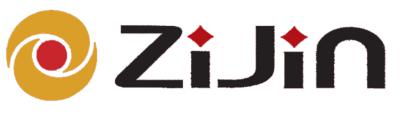 紫金矿业物流有限公司招 标 文 件项目名称：2019年度集装袋采购招标编号： ZJWLBS20180034           招 标 人：紫金矿业物流有限公司2018年12月29日目录第一章  招标公告	4。1、采购方式	42、注意事项	43、采购内容及数量	44、合格投标人的资格要求	55、招标文件的发售	56、投标截止时间和地点	57、开标时间和地点	68、有效投标	6 9、招标人联系方式	610、投标回执表	6第二章  投标人须知	61、总则	61.1使用范围	61.2 定义	61.3 招标方式	71.4 招标项目要求及技术规范	71.5 招标项目商务要求	71.6 合格投标人的资格要求	71.7 联合体投标	71.8投标委托	71.9投标费用	71.10投标截止时间和地点	71.11开标时间和地点	71.12投标保证金	71.13 履约保证金	81.14 投标有效期	81.15 转包与分包	82、招标文件	92.1招标文件的构成	92.2 投标人的风险	92.3 招标文件的澄清与修改	93、投标文件	93.1投标文件的编写	93.2投标的语言及计量单位	103.3投标文件构成	103.4投标保证金	103.5资信文件	103.6商务文件	103.7技术文件	113.8投标报价文件	113.9 投标文件的制作要求	123.10投标文件的修正	133.11 投标无效的情形	13第三章  招标项目要求及技术规范	141、项目要求	..................142、质量、技术规范要求	16第四章  招标项目商务要求	221、招标项目商务要求	22第五章  开标与评标	231、开标	231.1 开标准备	231.2 开标程序	232、评标	242.1组建评标委员会	242.2评标的方式	242.3评标原则和评标办法	242.4投标文件的澄清	243、确定中标人	26第六章  授予合同	271、签订合同	27第七章  合同条款	27第八章  投标文件格式	341、整套投标文件的外包装袋封面格式	342、资信文件外包装袋封面格式	353、资信文件封面格式	364、资信文件目录	375、法定代表人授权委托书	386、投标人组织机构、财务状况	397、商务文件外包装袋封面格式	408、商务文件封面格式	419、商务文件目录	4210、商务响应表	4311、技术文件外包装袋封面格式	4512、技术文件封面格式	4613、技术文件目录	4714、货物说明一览表	4815、规格偏离表	4916、项目实施人员一览表	5017、投标报价文件外包装袋封面格式	5118、投标报价文件封面格式	5219、投标报价文件目录	5320、投标声明书	5421、开标一览表/投标价格表	5522、投标货物详细清单	5723、近二年以来同类项目的业绩表	5824、特定关系人申报登记表	4925、投标回执表	50第一章  招标公告紫金矿业物流有限公司（下称紫金集团）是中国500强企业、A+H股上市公司，是中国最大的黄金生产企业、第二大矿产铜生产企业和重要的锌、钨、铁生产企业。紫金矿业物流有限公司是紫金集团的全资子公司，暨紫金集团的集中采购中心，履行集团管控物资的集采职责，承接紫金集团总部各部门或紫金集团旗下各企业未列入集团管控物资的委托采购业务。现因紫金集团权属企业生产建设项目的需要, 需采购2019-2020两年年度所需集装袋，紫金矿业物流有限公司作为此次采购招标人，欢迎具备资质和能力的供应商前来密封投标。1、采购方式1.1本次采购活动，招标人决定采用公开招标的方式进行。1.2本次采购招标活动采用一次报价。投标人应一次性报出最优惠价格，若发现投标人在招标过程中未报出最优惠价格而被拒绝、但在招标后又报出较低价格时，认定为不诚信、扰乱紫金矿业集团采购招标活动的行为，直接取消其与紫金矿业集团合作资格，并列入供应商黑名单。注意事项2.1投标人应认真阅读本招标文件中所有事项、格式、条款和规范等要求，若偏离需在投标文件中说明，未作说明的视作响应，投标文件未作说明开标后拒不响应的将给予扣除投标保证金。3、采购内容及数量4、合格投标人的资格要求4.1具备生产或供应能力的企业法人（实行生产、销售许可证制度的须持有生产、销售许可证）。4.2 注册资本500万元人民币以上。5、招标文件的发售5.1在投标截止时间前，投标人可通过招标人传真、网上下载（网址：http://www.zjky.cn/）或电子邮件形式免费取得本招标文件。6、投标截止时间和地点6.1投标人应于 2019 年 02 月  28 日09:00时（北京时间）前将投标文件按本招标文件要求密封并送交到紫金矿业物流有限公司监察审计室或开标当日现场提交，逾期送达或未按本招标文件要求密封的投标文件将予以拒收6.2招标人可根据需要推迟投标截止日期并以书面或传真电报的形式通知所有投标人。招标人和投标人受投标截止日期约束的所有权利和义务均应延长至新的截止日期。7、开标时间和地点7.1本次招标将于 2019年 02月 28 日09:00时（北京时间）在福建省上杭县紫金大道一号紫金矿业集团股份有限公司总部大厦五楼会议室开标，投标人应派授权代表出席开标会议（为方便现场答疑，建议投标人派出技术人员参加）。8、有效投标8.1资信、商务、技术文件均响应招标文件的投标，才是最终符合招标文件要求的有效投标。如有效投标不足三家，招标人可选择重新组织招标或与有效投标人进行竞争性商务谈判。9、招标人联系方式招标单位：紫金矿业物流有限公司开标地点：福建省上杭县紫金大道一号紫金矿业集团股份有限公司总部大厦五楼会议室邮      编：364200商务联系人：江  萍 15880630669投标文件接收人：吴文昌，电话：13159308095，传真：0597-2991070-0投标保证金提交核对联系人：梁书娴，电话：0597-2991089 10、投标回执表10.1如参与此次投标，请在收到招标文件后一周内，认真填写投标文件格式附件的投标回执表，并盖章发邮件至zjcg@zjky.cn，请各投标单位务必重视及时发送投标回执函，组织单位将在招标文件公示后第7-10日组织统一技术澄清，澄清方式将采用现场答疑、挂网或邮件方式澄清，具体澄清对象以收到的回执函单位为准。见附件25                                         招标人：紫金矿业物流有限公司                                            2018年12月21日第二章  投标人须知1、总则1.1使用范围本招标文件仅适用于本次公开招标中所叙述项目的货物及服务采购。1.2 定义招标文件中下列术语应解释为：1.2.1 “招标人”系指 紫金矿业物流有限公司。1.2.2 “投标人”系指向招标人提交投标文件的制造商或供货商。1.2.3 “货物”系指卖方按合同要求，须向买方提供的设备、材料及其备品备件、易损件、专用工具、成套技术资料及手册等。1.2.4 “服务”系指合同规定卖方必须承担的设计、安装、调试、技术指导、培训以及其他类似的承诺义务。1.2.5 “买方”系指在合同的买方项下签字的法人,此次招标的买方为：紫金矿业物流有限公司。1.2.6 “卖方”系指提供合同货物及服务的中标人。1.3 招标方式1.3.1本次招标采用公开招标的方式进行。1.4 招标项目要求及技术规范1.4.1见本招标文件第三章。1.5 招标项目商务要求1.5.1见本招标文件第四章。1.6 合格投标人的资格要求1.6.1具备生产或供应能力的企业法人（实行生产、销售许可证制度的须持有生产、销售许可证）。1.6.2 注册资本500万元人民币以上。1.7 联合体投标1.7.1本次招标不接受联合体投标。1.8投标委托1.8.1投标人代表须携带有效身份证件。如投标人代表不是法定代表人，须有法定代表人出具的授权委托书。1.9投标费用1.9.1投标人应自行承担所有与编写和提交投标文件有关的费用，不论投标的结果如何，招标人在任何情况下均无义务和责任承担这些费用。1.10投标截止时间和地点1.10.1见招标公告。1.11开标时间和地点1.11.1见招标公告。1.12投标保证金1.12.1 投标人应提交不低于15万元的投标保证金，作为其投标文件的一部分。投标保证金以银行转账形式于投标截止时间之前提交至招标人指定的以下银行账户：开户名称：紫金矿业物流有限公司
开户银行：福建上杭农村商业银行股份有限公司龙岩支行闽西交易城分理处
账号：9090530020010000032137
行号：314405094580 1.12.2 投标人提交投标保证金后，应立即以传真、电子邮件或邮寄方式将转账凭证复印件或扫描件发送至招标公告中列明的投标保证金提交核对联系人，与其确认投标保证金是否已到达招标人指定账户。超过投标截止时间而未按规定提交投标保证金的投标，招标人将视为非响应性投标而予以拒绝。1.12.3 有下列情形之一的，投标保证金将不予退还：(1) 投标人在招标文件规定的投标有效期内撤回投标的。(2) 投标人串通投标、围标或有其他损害招标人利益的违法违规行为的。(3) 投标人拒绝根据本招标文件规定对投标文件的有关错误进行修正的。(4) 中标人未在本招标文件规定的期限内与招标人签订合同的。(5) 中标人拒绝根据本招标文件的规定提供履约担保的。1.12.4 非候选中标单位的投标保证金在开标后五个工作日内予以无息退还，未中标候选单位的投标保证金，将在确定中标单位后五个工作日内予以无息退还。1.13 履约保证金1.13.1中标人的投标保证金将自动转为履约保证金。如中标人在履行合同的整个过程中无违约行为，其履约保证金在合同期满后五个工作日内无息退还。1.14 投标有效期1.14.1投标有效期为自投标截止之日起90天内。中标人投标文件有效期延长至合同有效期。有效期不足的投标文件将被拒绝。1.14.2在特殊情况下，招标人可与投标人协商延长投标文件的有效期，这种要求和答复均以书面形式进行。1.14.3投标人可拒绝接受延期要求而不会导致投标保证金被没收。同意延长有效期的投标人需要相应延长投标保证金的有效期，但不能修改投标文件。 1.14.4中标人的投标文件自开标之日起至合同履行完毕之日止均应保持有效。1.15 转包与分包1.15.1本招标项目不允许转包或分包。2、招标文件2.1招标文件的构成本招标文件由以下部分组成：(1) 招标公告(2) 投标人须知(3) 招标项目要求及技术规范(4) 招标项目商务要求(5) 开标与评标(6) 签订合同(7) 合同条款(8) 投标文件格式2.2 投标人的风险2.2.1投标人未按照招标文件要求提供全部资料，或者投标人未对招标文件在各方面做出实质性响应是投标人的风险，并可能导致其投标被拒绝。2.3 招标文件的澄清与修改 2.3.1任何要求澄清招标文件的投标人，均应在投标截止日前 五 天以书面形式或传真、电报通知招标人。招标人将以书面形式予以答复。2.3.2在投标截止日期前的任何时候，无论出于何种原因，招标人可主动或在解答投标人提出的问题时对招标文件进行修改。2.3.3招标文件的修改将以书面形式通知所有购买招标文件的投标人，并对他们具有约束力。投标人应立即以电报、传真形式确认收到修改文件。 2.3.4为使投标人在编写投标文件时，有充分时间为招标文件的修改部分进行研究，招标人可以酌情延长投标截止日期，并以书面形式通知已购买招标文件的每一投标人。2.3.5 除非有特殊要求，招标文件不单独提供招标货物使用地的自然环境、气象条件、公用设施等情况，投标人被视为熟悉上述与履行合同有关的一切情况。3、投标文件3.1投标文件的编写3.1.1投标人应仔细阅读招标文件，了解招标文件的要求。在完全了解招标货物的要求、技术规范、商务要求后，编制投标文件。3.2投标的语言及计量单位3.2.1投标文件以及投标人就有关投标的所有来往函电均应使用中文。3.2.2投标文件中所使用的计量单位应一律使用中国法定计量单位，投标货币应为人民币。3.3投标文件构成3.3.1投标文件由以下文件组成：(1) 投标保证金(2) 资信文件(3) 商务响应文件(4) 技术响应文件(5) 投标报价文件(6) 附件3.4投标保证金3.4.1有关投标保证金的规定详见第二章投标人须知的总则部分。3.5资信文件3.5.1投标人的资信文件包括但不限于以下资料（不得包含任何投标报价文件）：(1) 年检合格的企业法人营业执照副本（复印件须加盖公章，提供原件备查）。(2) 法定代表人参与开标的提供法人代表身份证明及身份证复印件。(3) 非法定代表人参与开标的，提供法定代表人授权委托书及受托人身份证复印件（格式见投标文件格式章节）。(4) 产品生产许可证、销售许可证（如法律要求具备，复印件须加盖公章，提供原件备查）。(5) 产品获国优、部优、省优的证书（如有，复印件须加盖公章，提供原件备查）。(6)投标人组织机构、财务状况简介（见投标文件格式章节）。 (7)投标人近两年的年度财务审计报告（复印件须加盖公章，提供原件备查）。(8) 其他能够证明投标人具备投标资格的文件。3.6商务文件3.6.1投标人的商务文件包括但不限于以下资料（不得包含任何投标报价文件）：(1) 商务响应表（格式见投标文件格式章节）3.7技术文件3.7.1投标人必须提交其所投标货物和服务符合招标文件的技术响应文件，依据招标文件中招标项目要求及技术规范的要求逐条说明投标货物的适用性。3.7.2本招标文件的技术规范中所指出的工艺、材料和设备的标准，以及商标或样本目录号码的参考资料仅系说明并非进行限制。投标人可提出替代标准、商标或样本目录号码，但该替代应基本上相当于或优于技术规格中的规定，以使招标人满意。3.7.3如有需要，应在规格偏离表上逐项说明投标货物和服务的不同点以及完全不同之处。3.7.4投标人的技术文件可以是文字资料、图纸和数据，包括但不限于以下资料（不得包含任何投标报价文件）：(1) 货物说明一览表（格式见投标文件格式章节）(2) 规格偏离表（格式见投标文件格式章节）(3) 产品执行标准(4) 近两年国家主管部门对产品的抽检报告或有资质机构出具的检测报告（如有，每年提供一份，复印件须加盖公章，提供原件备查）。(5) 产品图纸或样本、中文使用说明书等。(6) 项目实施人员一览表（格式见投标文件格式章节）(7) 技术服务、技术培训的内容和措施。(8) 投标人建议的验收方法或方案。(9) 其他投标人认为应当提交的技术文件。3.8投标报价文件3.8.1投标报价文件包括：(1) 投标声明书（格式见投标文件格式章节）(2) 开标一览表/投标价格表（格式见投标文件格式章节）投标人对投标货物及服务应报出最具有竞争力的价格。每种货物只允许有一种报价，任何有选择报价将不予接受。报价含税。(3) 投标货物详细清单（格式见投标文件格式章节）必须逐项填写货物各组成部分的名称、品牌、规格型号、数量、出厂单价、总价等，运保费须单独报出。报价含税。(4) 提供近 二  年以来同类项目的业绩表，附合同复印件、用户验收报告、用户评价（格式见投标文件格式章节）。(5) 投标人承诺给予招标人的各种优惠条件，包括售后服务等方面的优惠。备注：上述注明“提供原件备查”的，投标人应携带原件以供开标评标时备查。如无法提供原件备查的，投标文件将被认定为废标。3.9 投标文件的制作要求3.9.1投标人应按本招标文件规定的格式和顺序编制、装订投标文件并标注页码，投标文件内容不完整、编排混乱，导致投标文件被误读、漏读或者查找不到相关内容的，由投标人自行承担后果。3.9.2 投标文件应打印或用不褪色的墨水填写。3.9.3 投标人应编制投标文件正本一份、副本一份，电子版本一份。每份投标文件应按招标文件要求细分为资信文件、商务文件、技术文件、投标报价文件四部分内容，并分别装订成册、分别装袋密封和标识，最后四部分内容一并装入另一文件袋并密封，作为一份完整的投标文件。3.9.4 投标文件外包装袋封面应写明：(1) 招标项目名称。(2) 招标编号。(3) 招标人、招标文件所指明的投标文件送达地址。(4) 投标企业名称和地址（加盖公章）。(5) 注明 “开标时间之前不得启封”。(6) 注明“正本”、“副本”、“电子版本”。3.9.5 资信文件、商务文件、技术文件、投标报价文件外包装袋封面应写明：(1) 注明资信文件或商务文件或技术文件或投标报价文件。(2) 招标项目名称。(3) 招标编号。(4) 招标人、招标文件所指明的投标文件送达地址。(5) 投标企业名称和地址（加盖公章）。(6) 注明 “开标时间之前不得启封”。(7) 注明“正本”、“副本”、“电子版本”。3.9.6 各类文件袋密封口应由投标人的法定代表人或授权委托人签字并加盖单位公章。3.9.7投标文件须由投标人在规定位置盖章并由法定代表人或法定代表人的授权委托人签署，投标人应写全称。3.9.8投标文件不得涂改，若有修改错漏处，须加盖单位公章或者法定代表人或授权委托人签字。3.9.9未按规定密封或标记的投标文件将被拒绝，由此造成投标文件被误投或提前拆封的风险由投标人承担。3.10投标文件的修正3.10.1投标文件中有下列错误必须修正并确认，否则投标文件将被拒绝，其投标保证金不予退还：(1) 单价累计之和与总价不一致，以单价为准修改总价。(2) 用文字表示的数值与用数字表示的数值不一致，以文字表示的数值为准。(3) 文字表述与图形不一致，以文字表述为准。3.11 投标无效的情形3.11.1有下列情形之一的，投标人的投标将被认定为无效：(1) 未按本招标文件的规定提交投标保证金的。(2) 必须提交的资信文件不全的，或者不符合招标文件明确的资格要求的。(3) 未按本招标文件规定提供有关原件资料备查的。(4) 投标文件未按本招标文件规定的格式、顺序编制的。(5) 投标文件未按本招标文件规定密封或标记的。(6) 投标文件主要内容表达模糊、可能导致非唯一理解的。(7) 投标文件未能对招标项目要求及技术规范、商务要求做出实质性响应的。(8) 投标文件有招标人不能接受的附加条件的。(9) 投标人拒绝对本招标文件规定的有关投标文件错误进行修正的。(10) 投标文件的有关资料被证明是伪造或虚假的。(11) 投标人有串标、围标、行贿等违法违规行为的。(12) 中标人未按本招标文件规定提交履约保证金的。(13) 中标人未按《中标通知书》规定的时间地点与招标人签订合同的。（14）投标人提交的资信文件、商务响应文件、技术响应文件含有投标报价内容的。第三章  招标项目要求及技术规范1、青海威斯特铜业有限责任公司环境条件    公司地处青藏高原腹地，位于青海省果洛藏族自治州玛沁县大武镇境内，西临214国道，距州政府所在地大武镇26km，至西宁约468km，海拔4000—4400m，年平均气温 -1.2℃，属典型高原气候。   2、新疆阿舍勒铜业股份有限公司环境条件：矿床所处区域为中低山地貌，海拔 865 m。该地区气候为大陆性气候。昼夜温差大；年最低气温- 38.1℃，最高  39.5℃，年平均气温为4.5 ℃。平均积雪厚度为80  cm，最低厚度为 40 cm，最大厚度为 130cm，冻土平均深度为  1.3 m。年降雨量为 177 mm（一月最低 5.7mm，五月最高 21.6mm）。该区风向夏季多呈西风，冬季多呈东风 ，风速平均 4.3 m/s，最大可达 36.0 m/s。3、新疆紫金锌业有限责任公司环境条件：乌拉根（乌鲁干塔什）铅锌矿位于乌恰县265°方向，直线距离20km处，；中心地理坐标为：东经75°03′45″，北纬39°40′52″。年最高温度38℃、年最低温度-36.6℃；土壤冻土厚度1.2m；年相对湿度30~80％，风速15m/s；年平均降雨量140~160mm；海拔：2100m，地震烈度：8级。
    4、黑龙江多宝山铜业股份有限公司环境条件：多宝山铜矿区位于黑龙江省黑河市嫩江县北部距嫩江县城约152km属低山丘陵地带，海拔350m到570m， 区内气候严寒，紫外线强，为寒温带气候，冻结期从九月上旬至翌年五月下旬。历年最高气温为摄氏31.5℃，最低气温为摄氏-37℃，年平均气温为0°—0.2℃。年降雨量531—586mm，最大风速15m/s，秋季早霜，夏季短暂。    5、崇礼紫金矿业有限责任公司环境条件：     海拔高度1000 m，环境温度:最高气温 +40℃，最热月平均温度：+30℃ ，最高年平均温度：+20℃，最低气温：-35℃，最大日温差： 25K，月平均最高相对湿度(25℃)：90%。    6、珲春紫金矿业有限公司环境条件：    极端最高气温：36.3℃，极端最低气温：-32.5℃，多年平均气温 6.5℃。平均降水量:604.6mm，一日最大降水量：176.1mm。多年平均气压：101.09KPa，多年平均蒸发量：1311.9mm，多年平均风速：2.4m/s，海拔高度：1040m。     7、俄龙兴有限责任公司环境条件：     俄龙兴公司地处俄罗斯图瓦共和国克孜勒地区，属于高寒地区，冬天极限温度能到零下40度，夏天极限温度能达到零上35度，海拔高度1500米，紫外线极强。标书内容及清单参数（二）技术参数要求★青海威斯特铜业有限责任公司集装袋：集装袋必须符合国家GB10454-2000标准：达不到该标准，全部退货。具体技术参数为：外型尺寸为φ1.18*1.25m，集装袋每条质量≥3.0Kg/条 ，集装袋带身为白色， 吊耳颜色为黑色。依据1:3的比例配置封签。形状圆形、双层，外层用200±15g/m编织布，内层用80g/m2涂膜编织布，袋口φ0.45m、往上伸长0.5m；四吊耳、两腰带，其中吊耳用65 g/m编织吊带、腰带用50g/m编织带；平底；袋子中需添加防晒剂，袋体要求按需方的要求喷字，集装袋防水、防漏、防腐蚀、防阻、防燃，并在室外无覆盖情况下质保期1个月，室外有帆布覆盖遮阳情况下质保期6个月，在室内存放18个月不变质。包装要求40条/包。供方必须对该批产品及时提供出厂检验报告书。供方必须按尺寸要求生产，如达不到尺寸要求，需方可按实际情况退货或要求供方做出降价的处理。包装产品2t集装袋单袋称重抽检：每批次抽检，抽检比例1.5%。以平均值为准。平均值大于等于控制标准3.0kg/袋视为合格品。抽检样品平均单袋重量低于控制标准3.0 kg /袋视为不合格品；单袋重量＜2.8 kg /袋，整批货物视为不合格，本批次全部退货。由供货方承担全部相关费用。抽检样品平均值大于控制标准3.0 kg/袋，单袋重量在2.8kg/袋≤单袋重量≤3.0kg/袋的按其所占抽取样品数量的比例扣款。交货地点：青海省果洛藏族自治州玛沁县大武镇德尔尼铜矿矿区★新疆阿舍勒铜业股份有限公司集装袋：集装袋必须符合国家GB10454-2000标准：达不到该标准，全部退货。具体技术参数为：集装袋每条质量3.3kg±100g/条，集装袋颜色为白色。外型尺寸为φ1.2*1.27m，形状圆形、双层，外层用200±15g/㎡编织布，内层用80g/㎡涂膜编织布，袋口φ0.45m、往上伸长0.5m；四吊耳、两腰带，其中吊耳用65g/m编织带、腰带用50g/m编织带；平底；袋体要求按需方的要求喷字，袋子中需添加白色防紫防氧剂。集装袋具有防水、防漏、防腐蚀、防紫防氧、燃阻性能，并在室外无覆盖情况下质保期1个月，室外有帆布覆盖遮阳情况下质保期6个月，在室内存放18个月不变质。包装要求40条/包。供货单位必须对每批次供货的集装袋及时提供出厂检验报告书。供货单位必须按尺寸要求生产，如达不到尺寸要求，买方可按实际情况分别做出退货及降价的意见。包装产品2t集装袋单袋称重抽检：每批次抽检，抽检比例1.5%。以平均值为准。平均值大于等于控制标准3.2kg/袋视为合格品。抽检样品平均单袋重量低于控制标准3.2 kg /袋整批次视为不合格品，本批次全部退货；由供货方承担全部相关费用。抽检样品平均值大于控制标准3.2kg/袋，但其中有单袋重量＜3.0 kg 的，整批货物视为不合格，本批次全部退货；由供货方承担全部相关费用。抽检样品平均值大于控制标准3.2kg/袋，但其中有单袋重量在3.0kg/袋≤单袋重量≤3.1kg/袋的按其所占抽取样品数量的比例扣款。交货地点：新疆哈巴河县阿舍勒铜矿矿区★新疆紫金锌业有限责任公司集装袋：集装袋必须符合国家GB10454-2000标准：达不到该标准，全部退货。具体技术参数为：集装袋每条质量3.2kg±100g/条，集装袋颜色为白色。形状圆形、双层，供货单位必须按照样品生产，保证能装载精粉达到2T。如达不到要求，买方可按实际情况做退货及降价方式处理。外层用200±15g/㎡编织布，内层用80g/㎡涂膜编织布，袋口φ0.45m、往上伸长0.5m；四吊耳、两腰带，其中吊耳长度为500mm，用65g/m编织带、腰带用50g/m编织带；平底；袋体要求按需方的要求喷字，袋子中需添加白色防紫防氧剂。具有防水、防晒、防漏、防腐蚀、防紫防氧、防燃、防阻性能.所有供货的集装袋必须是完全用全新料生产，绝不使用（包括掺杂）旧料（包括再生料）生产的。在室外无覆盖情况下质保期1个月，室外有帆布覆盖遮阳情况下质保6个月，在室内存放18个月不变质。包装要求40条/包。供货单位必须对每批次供货的集装袋及时提供出厂检验报告书。供货单位必须按尺寸要求生产，如达不到尺寸要求，紫金锌业公司可按实际情况分别做出退货及降价的意见。包装产品2t集装袋单袋称重抽检：每批次抽检，抽检比例1.5%。以平均值为准。平均值大于等于控制标准3.1kg/袋视为合格品。抽检样品平均单袋重量低于控制标准3.1 kg /袋整批次视为不合格品，本批次全部退货；由供货方承担全部相关费用。抽检样品平均值大于控制标准3.1kg/袋，但其中有单袋重量＜2.9kg 的，整批货物视为不合格，本批次全部退货；由供货方承担全部相关费用。抽检样品平均值大于控制标准3.1kg/袋，但其中有单袋重量在2.9kg/袋≤单袋重量≤3.0kg/袋的按其所占抽取样品数量的比例扣款。交货地点：新疆克孜勒苏柯尔克孜自治州乌恰县新疆紫金锌业有限责任公司矿区★黑龙江多宝山铜业股份有限公司集装袋：集装袋必须符合国家GB10454-2000标准：达不到该标准，全部退货。集装袋每条质量2.9±0.1Kg，承载2吨物料，集装袋外型尺寸为1000*1000*1300mm，方形；单层；袋口Ф720mm，往上伸长600mm；四吊耳长300mm，两吊环长度1500mm三腰带；平底；白色，集装袋材质为聚丙烯，集装袋要求添加抗紫外线助剂，集装袋应具有防水、防漏、防腐蚀、防紫防氧、防燃、防阻性能。袋体要求按买方的要求喷码，字体大小和位置以买方提供样品为准。所有供货的集装袋是完全用新料生产的，绝不用（包括掺杂）旧料（包括再生料）而生产的。在室外无覆盖情况下质保期3个月，在室内存放18个月不变质。包装要求20条/包，且带有明显标识。包装介质：铜精矿/钼精矿；介质比重：约2.7吨/立方米，水分含量10%-13%。 供货单位必须对每批次供货的集装袋及时提供出厂检验报告书。供货单位必须按尺寸要求生产，如达不到尺寸要求，买方可按实际情况分别做出退货及降价的意见。 每批次订单，随机抽20条进行称重，若当批抽样20个样品中其中有单袋质量低于2.8kg视为整批重量不合格产品。不合格品按如下处置：a、若经买方认定能使用的，单价下浮20%；b、若经买方认定不能使用的，买方有权不支付货款给卖方。交货地点：黑龙江省黑河市嫩江县多宝山镇多宝山铜业股份有限公司矿区  ★崇礼紫金矿业有限责任公司集装袋：集装袋每条质量2000±50g/条，产品必须保证装载吨位2吨，承受强度6吨以上，产品规格形状为圆形，直径1150MM，高900MM,上扎口带离上扎口处250MM，上扎口距主筒体高950MM,单带宽60MM，吊装带离上扎口1500MM长，袋体要求按买方的要求喷码，字体大小和位置以买方提供样品为准。所有供货的集装袋必须是完全用全新料生产，绝不使用（包括掺杂）旧料（包括再生料）生产的。在室外无覆盖情况下质保期3个月，在室内存放18个月不变质。包装要求20条/包，且带有明显标识。包装介质：金精矿粉；介质比重：约2.7吨/立方米，水分含量10%-13%。供货单位必须对每批次供货的集装袋及时提供出厂检验报告书。供货单位必须按尺寸要求生产，如达不到尺寸要求，买方可按实际情况分别做出退货及降价的意见。      每批次订单，随机抽20条进行称重，若当批抽样20个样品中其中有单袋质量低于1.95kg视为整批重量不合格产品。不合格品按如下处置：a、若经买方认定能使用的，单价下浮20%；b、若经买方认定不能使用的，买方有权不支付货款给卖方。 交货地点：河北省张家口市崇礼县四台嘴乡东坪村崇礼紫金矿业有限责任公司矿区★珲春紫金矿业有限公司集装袋：集装袋每条质量2600±70克；所提供的集装袋是完全用新料生产的，须防潮防水涂膜，绝不用（包括渗杂）旧料（包括再生料）而生产的；每条腰带宽度不少于60mm±5mm，最上面的腰带应包住吊带在外侧，再加加强布；每条吊带宽度不少于72mm±10mm，吊带长度不少于1700±20mm；每条集装袋φ1150mm±20mm，高度1000mm±10mm，集装袋的颜色为白色.矿粉袋要求添加抗紫外线助剂，矿粉袋应具有防水、防漏、防腐蚀、防紫防氧、防燃、防阻性能。袋体要求按买方的要求喷码（字体大小和位置以买方提供样品为准。所有供货的集装袋必须是完全用全新料生产，绝不使用（包括掺杂）旧料（包括再生料）生产的。在室外无覆盖情况下质保期3个月，在室内存放18个月不变质。包装介质：金铜精矿粉；介质比重：约2.7吨/立方米，水分含量10%-13%。供货单位必须对每批次供货的集装袋及时提供出厂检验报告书。供货单位必须按尺寸要求生产，如达不到尺寸要求，买方可按实际情况分别做出退货及降价的意见。每批次订单，随机抽20条进行称重，若当批抽样20个样品中其中有单袋质量低于2.53kg视为整批重量不合格产品。不合格品按如下处置：a、若经买方认定能使用的，单价下浮20%；b、若经买方认定不能使用的，买方有权不支付货款给卖方。交货地点：吉林省珲春市春化镇小西南岔珲春紫金曙光金铜矿矿区★俄罗斯龙兴有限责任公司集装袋：集装袋质量执行国家GB10454-2000标准，集装袋外型尺寸为φ1200mm*H1350mm                           3000±50克/条，方形；单层；袋口Ф720mm，往上伸长600mm；四吊耳长300mm，两吊环长度1500mm三腰带；平底；白色，矿粉袋材质为聚丙烯，单袋质量为3000±50克/条，每批次重量要求正偏差，承载2吨物料，矿粉袋要求添加抗紫外线助剂，矿粉袋应具有防水、防漏、防腐蚀、防紫防氧、防燃、防阻性能，且在室内存放3个月不变质，特殊要求：抗老化剂含量4%，基布单重为200（±5）克/平方米，添加EC7A原料增强抗寒柔韧性，吨袋喷码唛头根据买方国外实际要求来进行喷印，提供样本，包装为10件/20件一捆。特殊要求：加强集装袋的密封性能，提高吊带提拉强度。所有供货的集装袋必须是完全用全新料生产，绝不使用（包括掺杂）旧料（包括再生料）生产的。在室外无覆盖情况下质保期3个月，在室内存放18个月不变质。特殊要求，抗老化剂含量4%，基布单重为200（±5）克/平方米，添加EC7A原料增强抗寒柔韧性，吨袋唛头根据买方国外实际要求来进行喷印，包装为20件一捆，根据买方发运需要确定。加强集装袋密封性能，提高吊带连接处提拉强度。锌精矿吨包袋护带颜色为白色，铜精矿护带颜色为黄色，铅精矿护带颜色为红色。包装介质：锌精矿；介质比重：约2.7吨/立方米，水分含量10%-13%。交货地点：沈阳火车北站出口监管库货场★吉林紫金铜业公司集装袋：交货地点：吉林省珲春市合作区紫金矿业吉林紫金铜业公司市场部（东北亚火车站对面永兴街）★紫金铜业有限公司集装袋：2.1硫酸厂集装袋：规格0.9*0.9*1.1m，要求承载重量1.5t, 袋口敞开，延伸袋口长度550mm，袋口延伸袋上有拉紧绳环，底部为双层。四周包边。里层有延伸袋口，需用绳扎紧；外层有一片编织布盖住里层扎口，配拉紧绳环（便于卸料），无内袋，吊带形式：4条（十字架），长度250mm/300mm，吊带合计数量8条，绳子可以装完绑起来，防止物料散落。 2.2电解厂集装袋：规格0.9*0.9*1.1m，要求承载重量1.5t,袋口敞开，延伸袋口长度550mm， 袋口延伸袋上有拉紧绳环，平底，无内袋，吊带形式：4条（十字架），长度250mm/300mm，吊带合计数量8条，绳子可以装完绑起来，防止物料散落。    2.3稀贵厂集装袋：规格0.9*0.9*1.1m，要求承载重量1.5t, 袋口敞开，延伸袋口长度500mm，袋口延伸袋上有拉紧绳环，平底，无内袋，吊带形式：4条（十字架），长度250mm/300mm，吊带合计数量8条，绳子可以装完绑起来，防止物料散落。单层无内袋，年需求量约2000个，双层有内袋年需求量约2000个。2.4熔炼厂集装袋：规格0.95*0.95*1.2m，要求承载重量2t,袋口敞开，延伸袋口长度780mm， 袋口延伸袋上有拉紧绳环，平底，无内袋，吊带形式：4条（十字架），长度250mm/300mm，吊带合计数量8条，绳子可以装完绑起来，防止物料散落。2.5要求配备两个标签袋或者标签膜以便固定标签。供货单位必须对每批次供货的集装袋及时提供出厂检验报告书。供货单位必须按尺寸要求生产，如达不到尺寸要求，买方可按实际情况分别做出退货及降价的意见。每批次订单，随机抽20条进行称重，若当批抽样20个样品中其中有单袋质量低于报价重量视为整批重量不合格产品。不合格品按如下处置：a、若经买方认定能使用的，单价下浮20%；b、若经买方认定不能使用的，买方有权不支付货款给卖方。1、以上所有企业现使用的集装袋采购中心均提供样品，投标厂家可到采购中心参考尺寸，采购中心地址：福建省龙岩市新罗区西陂镇华莲路55号（紫金1号）八楼。2、定价机制：西北区域及东北区域集装袋定价机制采用：当月下订单集装袋单价=[（上个月聚丙烯均价（元/kg）*合同约定吨袋最轻重量（kg/个））*0.9+辅料及综合加工成本（元/个）]*折扣系数其中：2.1上个月聚丙烯均价按照中华商务网（http://www.chinaccm.com）-中石化华北PP粒料-天津联合-T30S-拉丝下单当月上个月的均价；2.2西北区域（青海威斯特铜业有限责任公司、新疆阿舍勒铜业股份有限公司、新疆紫金锌业有限公司）供货集装袋在满足使用和存储情况下可掺杂再生料，请参标供应商报出在掺杂再生料情况下的“折扣系数”；2.3东北区域（黑龙江多宝山铜业股份有限公司、崇礼紫金矿业有限责任公司、珲春紫金矿业有限公司、俄罗斯龙兴有限责任公司）必须是完全用全新料生产，绝不使用（包括掺杂）旧料（包括再生料），全新料生产的集装袋报价“折扣系数”为1.0；第四章  招标项目商务要求1、招标项目商务要求第五章  开标与评标1、开标1.1 开标准备1.1.1招标人将在规定的时间和地点进行开标，投标人的法定代表人或其授权代表应参加开标会并签到。为便于现场答疑，请投标人派出技术人员参加开标。投标人的法定代表人或其授权代表、技术人员未按时签到的，视同放弃开标监督权利、认可开标结果。1.2 开标程序1.2.1主持人宣布开标会开始。1.2.2 主持人介绍参加开标会的人员名单。1.2.3 主持人宣布评标期间的有关事项，告知应当回避的情形，提请有关人员回避。1.2.4 通报投标人的投标保证金提交情况，未按招标文件规定时间提交的投标人其投标无效。1.2.5 检查投标人的投标文件密封的完整性，不符合招标文件规定的投标无效。投标人退场。1.2.6检查投标文件是否按资信文件、商务文件、技术文件、投标报价文件分别密封装袋。1.2.7审查投标人的资信情况，未通过资信审查的投标人，其投标文件按无效标处理，不再进入后续评审。1.2.8 评审投标人的技术文件和商务文件，对招标项目要求及技术规范（本招标文件第三章）有重大偏离的，不再进入后续评审。1.2.9拆开各投标人的商务文件，未响应招标文件规定的商务要求（本招标文件第四章）的投标无效，不再进入后续评审。如此时进入后续评审的有效投标不足三家，招标人将宣布终止此次招标，招标人可选择重新组织招标或与有效投标人进行竞争性商务谈判。1.2.10投标人投标报价文件的评审。1.2.11 公布评标结果（中标单位或候选单位）。1.2.112开标会议结束。2、评标2.1组建评标委员会2.1.1招标人根据招标货物的特点组建评标委员会。评标委员会由招标人代表和技术、经济等有关方面的专家组成。评标委员会对所有投标人的投标书采用相同程度的标准评标。2.2评标的方式2.2.2本项目采用不公开的方式评标，评标的依据为招标文件和投标文件。2.3评标原则和评标办法2.3.1评标原则评标委员会必须公平、公正、客观，不带任何倾向性和启发性；不得向外界透露任何与评标有关的内容；任何单位和个人不得干扰、影响评标的正常进行；评标委员会及有关工作人员不得私下与投标人接触。(1)评分办法评标采用评分法。评标委员将以招标文件、补充公告、投标文件为依据，分技术和商务两部分进行评分，汇总出投标人的综合得分，并按投标人的综合得分从高到低依次进行排序。若出现综合得分相同的情况，则其中技术得分较高的投标人将被排序在前；若综合得分和技术得分仍相同，则其中报价较低的投标人将被排序在前。最后，评标委员会将按综合得分排序推荐两至三家候选单位。2.3.2.1投标响应性评审2.4投标文件的澄清2.4.1为有助于投标书的审查、评价、比较，评标委员会有权请投标人就投标文件中的有关问题予以说明和澄清。2.4.2投标人对要求说明和澄清的问题应以书面形式明确答复，并应有法定代表人或法人授权代表的签署。2.4.3投标人的澄清文件是投标文件的组成部分，并替代投标文件中被澄清的部分。投标文件的澄清不得改变投标文件的实质内容。3、确定中标人3.1本次评标由评标委员会依据评标原则和评标办法推荐 2-3 家候选中标单位，提交招标人的审核委员会审核。招标人的审核委员会可根据情况授权评标委员会直接确定中标人。3.2 招标人保留在公布中标人前的任何时间拒绝任何投标、取消招标活动的权利，对由此给投标人造成的影响不负任何责任、不作任何赔偿，同时对此亦不作任何解释。3.3招标人有权根据最终招标结果以及各投标人的交货能力拆分数量授标。3.4 招标人将在确定中标人后 五 个工作日内以书面形式向中标人发出《中标通知书》。第六章  授予合同1、签订合同1.1中标人应按《中标通知书》中规定的时间地点与招标人签订合同。招标文件、投标文件均作为签订合同的依据。1.2 中标人在签订合同前应按本招标文件要求提交履约保证金额。如中标人拒不提交履约保证金的，其中标资格将被取消，投标保证金也不予退还。1.3 如中标人未按《中标通知书》中规定的时间地点与招标人签订合同的，招标人有权取消其中标资格，投标保证金不予退还，并可从候选中标人中重新选定中标人。1.4招标人在授予合同时有权对"招标货物一览表"中规定的货物数量和服务予以增加或减少，或分项选择中标人。第七章  合同条款         采购框架合同                                             合同编号：买方：紫金矿业物流有限公司 卖方： 根据《中华人民共和国合同法》及相关法律规定，经协商一致，买卖双方同意按下列条款签署本合同。1、本合同执行方式1.1本合同为买卖双方签订的         采购框架合同，在符合本合同约定的情况下，卖方取得了向买方及其相关使用单位供应     年度所需求          的权利，本合同应按以下方式之一执行：1.1.1 买方及其直属分支机构，可以直接适用本合同的约定以采购订单形式向卖方采购本合同项下货物。1.1.2买方下属子公司可以采购订单形式向卖方采购本合同项下货物，但应在双方签订的采购订单中明确，除采购订单约定事项外，其余事项均按本合同执行。1.1.3 买方下属子公司、卖方可以分别向对方提供书面声明的方式，或以双方共同签署书面声明的方式，表明双方愿意按本合同的约定就本合同项下货物以采购订单的形式进行交易。1.1.4 买方下属子公司与卖方按本合同约定的单价、原则、主要条款签订本合同项下货物的采购合同并执行。1.2 买方、买方下属子公司、卖方按前述1.1条的约定进行交易的，除本合同另有约定外，则本合同项下的买方均可指紫金矿业物流有限公司及其下属子公司，卖方则指中标单位。1.3买方下属子公司、卖方按前述1.1条的约定进行的交易，均属于本合同项下的交易。1.4买方下属子公司、卖方按前述1.1条的约定进行交易的，卖方的违约行为均属于本合同项下的违约行为。2、货物名称、品牌、规格型号、单价、数量、供货范围按招标文件内容写入合同3、货物质量、技术规范要求按招标文件内容写入合同4、供货方式4.1卖方供货数量以买方每次实际采购订单为准，卖方在约定期限内送到买方指定地点。4.2 货物交付买方前，一切费用、风险及责任均由卖方承担。5、包装5.1卖方提供的全部货物，均应采用国家或专业标准保护措施进行包装，使包装适应于远距离运输、防潮、防震、防锈和防野蛮装卸，确保货物安全无损运抵现场。由于包装不善所引起的货物锈蚀、损坏和损失均由卖方承担。6、质量保证和售后技术服务6.1卖方保证货物是全新、未使用过的，是用一流的工艺和最佳材料制造而成的，并完全符合合同规定的质量、规格和性能的要求。卖方应对由于工艺或材料的缺陷而发生的任何不足或质量问题负责。6.2货物的质量保证期为1年，自货物抽样检测验收合格之日起算。6.3在质量保证期内，卖方应对货物出现的质量及安全问题负责处理解决并承担一切费用。卖方应在接到买方通知后4小时内响应，2天内予以更换合格货物。前述涉及质量问题的货物如买方已部分使用的，对已使用部分买方有权不予支付任何货款或要求卖方退回买方已支付的货款，因此给买方造成损失的，买方有权进行索赔。7、验收程序、方法7.1 初步验收7.1.1货物运抵现场后，买方会同卖方对货物的品牌、规格、外观、数量等进行初步验收：如发现货物的品牌、规格、外观等与合同约定不符，卖方应无条件免费更换，更换货物应在五个工作日内到货，因此产生的费用全部由卖方承担；如货物数量不足，卖方应保证在五个工作日内补足，超出合同约定数量的货物，买方有权拒绝接收。7.2、抽样检测7.2.1买方市场部与监察审计部门有权不定期的对买方采购而未使用的质保期内的货物进行抽检，抽检结果经通知卖方且卖方无有效证据予以否定的，买方有权要求卖方承担违约责任。7.3 验收程序要求7.3.1卖方必须授权其工作人员参与货物的初步验收、抽样检测验收、质保验收，并分别出具书面授权委托书，委托书内容包括：卖方工作人员姓名、身份证号码；授权其工作人员参与货物的初步验收、抽样检测验收、质保验收，认可其验收结果并承担法律责任。卖方也可以出具书面授权委托书，委托买方验收，委托书内容包括：委托买方对货物进行初步验收、抽样检测验收、质保验收，认可买方验收结果并承担法律责任。卖方既未授权其工作人员参与验收，也未授权买方验收的，在形成有效的初步验收、抽样检测验收、质保验收报告之前，买方有权拒付相应货款。8、付款方式8.1货款按以下条件支付：8.1.1货到买方合同指定交货地点，经买方对集装袋单重抽样称重合格或抽样送检检测合格后，凭卖方提供的税率为16%的增值税专用发票货到90天内支付100%货款。8.2 卖方银行账户信息：户名：开户行：账号：9、知识产权保护9.1卖方保证货物及其包装、标识等未侵犯任何第三人的知识产权，不论任何原因，因卖方货物及其包装、标识等涉嫌侵犯第三人知识产权，而导致买方所购买货物被工商、司法等部门查扣或被第三人索赔等情形，卖方必须赔偿买方因此所产生的一切损失，并按合同总价的20%向买方支付违约金。10、不可抗力10.1任何一方因不可抗力影响，无法履行合同义务时，应在不可抗力事件发生后以最快的方式通知另一方，并在事件发生后3天内，将有关部门出具的证明文件以特快专递送达另一方。如果不可抗力事件影响时间持续20天以上的，双方应通过友好协商处理合同的履行或解除事宜。11、违约责任11.1 卖方应对紫金矿业物流有限公司或其订单使用单位（以下11.1.1至11.1.5中简称买方）承担的违约责任：11.1.1卖方未按合同或采购订单约定期限送货至买方指定地点的，每逾期一日，支付延迟交货货物价值的1‰作为违约金；逾期超过15天的，买方有权单方解除该批次采购订单，卖方必须按采购订单总价的20%向买方支付违约金，违约金不足以弥补买方损失的，对超出部分买方有权进行索赔。卖方出现3次逾期交货情形的，买方有权单方解除合同，不再向卖方采购本合同项下货物。11.1.2卖方交付的货物其品牌、规格、外观等经初步验收与合同或采购订单约定不符，卖方应无条件免费更换，更换货物应在五个工作日内到货，卖方承担因此发生的全部费用，并按采购订单总价的5%向买方支付违约金；卖方拒绝更换的，买方有权单方解除该批次采购订单，卖方必须按采购订单总价的20%向买方支付违约金，违约金不足以弥补买方损失的，对超出部分买方有权进行索赔，同时买方有权单方解除合同，不再向卖方采购本合同项下货物。11.1.3货物经检测确认为不合格货物的，卖方必须无条件更换合格货物，并按该批次不合格货物总额的5%向买方支付违约金；卖方拒绝更换的，买方有权解除该批次采购订单，卖方必须按采购订单总价的20%向买方支付违约金，违约金不足以弥补买方损失的，对超出部分买方有权进行索赔，同时买方有权单方解除合同，不再向卖方采购本合同项下货物。11.1.4在质量保证期内，买方如发现货物存在质量问题，卖方应在3日内予以更换合格货物，因此发生的一切费用由卖方承担，前述涉及质量问题的货物如买方已部分使用的，对已使用部分买方有权不予支付任何货款或要求卖方退回买方已支付的款项，因此给买方造成损失的，买方有权进行索赔，同时买方有权单方解除合同，不再向卖方采购本合同项下货物。11.1.5经有关证据证明，卖方给予买方的货物价格违反本合同第2条的约定，买方有权单方解除合同，卖方必须按双方已发生交易金额的20%向买方支付违约金。11.2 卖方应对紫金矿业物流有限公司（以下11.2.1至11.2.3 中简称买方）承担的违约责任：11.2.1 合同期限内，卖方货物累计3次经检测确认不合格的，买方有权解除合同，卖方的履约保证金全部作为违约金由买方直接扣取。11.2.2卖方每发生一次11.1款约定的违约事项的，视情形严重程度，买方有权直接从卖方的履约保证金中扣取5000元—10万元不等的违约金。11.2.3卖方发生违约行为，经买方书面催告后，仍拒不纠正的，买方有权单方解除合同，卖方除按本合同约定承担违约责任外，卖方的履约保证金作为违约金由买方直接扣取，且买方有权将卖方列入黑名单，在集团范围内对卖方实行一定期限或永久期限的禁入措施。11.3买方未按合同约定期限向卖方支付货款的，每逾期一天，按应付未付金额的日万分之一向卖方支付违约金。12、争议和纠纷的解决方式12.1买方下属子公司与卖方，因履行本合同引起的及与本合同相关的一切争议和纠纷，双方应协商解决；协商不成的，依法向买方下属子公司所在地有管辖权的人民法院提起诉讼。12.2 买方紫金矿业物流有限公司与卖方，因履行本合同引起的及与本合同相关的一切争议和纠纷，双方应协商解决；协商不成的，依法向买方紫金矿业物流有限公司所在地有管辖权的人民法院提起诉讼。13、通知13.1本合同的一方给另一方的通知应以书面形式或电子邮件，按如下通讯方式和地址送达对方：买方通讯方式和地址：公司名称：紫金矿业物流有限公司公司地址：福建省龙岩市新罗区西彼镇华莲路55号邮编：364000收件人：联系电话：电子邮箱：卖方通讯方式和地址：公司名称：公司地址：收件人：联系电话：电子邮箱：13.2如任何一方的“通讯方式和地址”有改变应及时通知到对方，如因未及时通知对方而造成不能及时收到对方信函、文件等资料的，对方将信函、文件等按本合同约定的“通讯方式和地址”发出，有以下任何一种情形均视为送达，由此造成的一切损失等后果由未通知方负责：13.2.1信函、文件发出的时间加上正常的在途时间视为已送达的时间。13.2.2 邮件回执注明“查无此人”、“拒收”等类似表述的。13.2.3 在工作日通过双方约定的电子邮箱将通知发送至对方指定电子邮箱的即视为送达。14、转让或分包14.1本合同不允许任何形式的转让或分包。15、廉政条款15.1买方特别声明：在本合同的谈判、签约、执行等全过程中，买方拒绝一切形式的有违国家法律法规、有违买方规章制度及本合同规定、有违商业道德和职业道德的行为。买方请卖方给予监督、配合，并欢迎卖方如实反映可能出现的问题。举报投诉电话：0597-3833182，举报投诉信箱：jcsjs@zjky.cn。15.2卖方特别声明：在本合同的谈判、签约、执行等全过程中，卖方不做任何形式的有违国家法律法规、有违买方规章制度及本合同规定、有违商业道德和职业道德的尝试。如出现上述行为，卖方确认愿意承担买方可能采取的解除合同、依法追索经济损失等措施所带来的一切后果，确认愿意赔偿买方的经济损失并对买方的措施和举动给予配合。16、合同期限本合同期限自    年 月 日至    年 月 日。17、合同生效17.1本合同壹式肆份，买方持叁份，卖方持壹份，自双方法定代表人或委托代理人签字或加盖双方公章（或合同专用章）之日起生效。18、合同组成及解释顺序组成本合同的文件及优先解释顺序如下：(1)本协议书及其附件(2)中标通知书（如有）(3)招标文件及其附件（如有）(4)投标文件及其附件（如有）19、履约担保19.1本合同签订后，卖方提交的投标保证金自动转为履约保证金，卖方在合同履行的整个过程中如无违约行为，履约保证金将在合同项下最后一批货物质量保证期满或使用完毕后十个工作日内由紫金矿业物理有限公司无息退还。20、社会责任20.1卖方应承担其相应的社会责任，包括企业环境保护、安全生产、社会道德以及公共利益等方面。不论任何原因，因卖方未承担社会责任，而导致买方货物损失、名誉受损等情形，买方有权单方解除合同，同时卖方必须赔偿买方因此所产生的一切损失，并按合同总价的20%向买方支付违约金。（以下无正文，为双方签字盖章处）买方：紫金矿业物流有限公司法定代表人或委托代理人：卖方：法定代表人或委托代理人：合同签订日期：    年  月  日合同签订地点：福建省上杭县第八章  投标文件格式1、整套投标文件的外包装袋封面格式投标文件（选择写明正本或副本或电子版本）招标项目：招标编号：招标人：投标文件送达地址：投标人名称（加盖公章）：投标人地址：在  年  月  日  时  分之前不得启封                        年  月  日2、资信文件外包装袋封面格式资信文件（选择写明正本或副本或电子版本）招标项目：招标编号：招标人：投标文件送达地址：投标人名称（加盖公章）：投标人地址：在  年  月  日  时  分之前不得启封                        年  月  日3、资信文件封面格式资信文件（选择写明正本或副本或电子版本）招标项目：招标编号：招标人：投标文件送达地址：投标人名称（加盖公章）：投标人地址：                        年  月  日4、资信文件目录资信文件目录投标人的资信文件包括但不限于以下资料（不得包含任何投标报价文件）：1、年检合格的企业法人营业执照副本（复印件须加盖公章，提供原件备查）。2、法定代表人参与开标的提供法人代表身份证明及身份证复印件。3、非法定代表人参与开标的，提供法定代表人授权委托书及受托人身份证复印件（格式见投标文件格式章节）。4、产品生产许可证、销售许可证（如法律要求具备，复印件须加盖公章，提供原件备查）。5、产品获国优、部优、省优的证书（如有，复印件须加盖公章，提供原件备查）。6投标人组织机构、财务状况简介（见投标文件格式章节）。7、投标人近两年的年度财务审计报告（复印件须加盖公章，提供原件备查）。8、其他能够证明投标人具备投标资格的文件。5、法定代表人授权委托书法定代表人授权委托书本人     ，系               （投标人全称）的法定代表人，现任    职务，现授权我单位员工       （职务：      身份证号码：           ）为本单位的全权代表，参加贵公司组织的           项目（招标编号：       ）招投标活动，并全权代表本单位处理招投标活动中的一切事宜，由此产生的一切法律责任本单位均予以认可。受托人无权转委托。                                     投标人全称（公章）：法定代表人签字：受托代理人签字：日期：    年  月  日特别注意：1、参与投标的卖方代表，必须是厂家的正式聘用员工（须提供制造厂家代表的身份证明文件，如劳动合同、社保局出具的连续缴费一年以上的《基本养老保险个人账户对账单》等），并要求厂家资质文件中随附法人代表或董事长或总经理名片（或清楚的联系方式）。来人如假冒厂家人员被查实，我方有权将其本人列入商务黑名单并通报全集团，后续将立即禁止集团各单位与其发生任何业务联系。2、若厂家派出人员提供的相关证明文件造假，可直接认定该参与人员为“掮客”，取消其供货或商谈资格，参与人员直接列入“黑名单”并发函告知制造厂家。同一制造厂家在集团范围内发生两起此类事件的，该制造厂家列入“黑名单”。6、投标人组织机构、财务状况          （投标人）组织机构、财务状况简介1、投标人组织机构单位简况（200字左右）：单位组织机构（可以图示）：单位职工总数、其中各级技术人员的情况、人数和组成比例：单位的优势及特长：2、投标人财务状况资产总额：流动资产：其中：自由资金   万元，银行贷款   万元。固定资产：原值    万元，净值   万元。负债总额：流动负债：长期负债：企业开户行、关系行的银行名称、地址：                                      投标人（加盖公章）：                                      法定代表人或受托代理人签字：                                      日期：    年  月  日7、商务文件外包装袋封面格式商务文件（选择写明正本或副本或电子版本）招标项目：招标编号：招标人：投标文件送达地址：投标人名称（加盖公章）：投标人地址：在  年  月  日  时  分之前不得启封                        年  月  日8、商务文件封面格式商务文件（选择写明正本或副本或电子版本）招标项目：招标编号：招标人：投标文件送达地址：投标人名称（加盖公章）：投标人地址：                        年  月  日9、商务文件目录商务文件目录1、商务响应表（不得包含任何投标报价文件）10、商务响应表商务响应表投标人（加盖公章）：法定代表人或受托代理人签字：日期：    年  月  日11、技术文件外包装袋封面格式技术文件（选择写明正本或副本或电子版本）招标项目：招标编号：招标人：投标文件送达地址：投标人名称（加盖公章）：投标人地址：在  年  月  日  时  分之前不得启封                        年  月  日12、技术文件封面格式技术文件（选择写明正本或副本）招标项目：招标编号：招标人：投标文件送达地址：投标人名称（加盖公章）：投标人地址：                        年  月  日13、技术文件目录技术文件目录投标人的技术文件可以是文字资料、图纸和数据，包括但不限于以下资料（不得包含任何投标报价文件）：1、货物说明一览表2、规格偏离表3、产品执行标准4、近两年国家主管部门对产品的抽检报告或有资质机构出具的检测报告（如有，每年提供一份，复印件须加盖公章，提供原件备查）。5、产品图纸或样本、中文使用说明书等。6、项目实施人员一览表7、技术服务、技术培训的内容和措施。8、投标人建议的验收方法或方案。9、投标人认为应当提交的其他技术文件。14、货物说明一览表货物说明一览表            投标人（加盖公章）：                                  法定代表人或受托代理人签字：                                  日期：    年  月  日15、规格偏离表规格偏离表注：本表详细规格说明栏目可文字补充说明，并紧随表后。           投标人（加盖公章）：                                 法定代表人或受托代理人签字：                                 日期：    年  月  日16、项目实施人员一览表项目实施人员（主要从业人员及其技术资格）一览表             投标人（加盖公章）：                                  法定代表人或受托代理人签字：                                  日期：    年  月  日17、投标报价文件外包装袋封面格式投标报价文件（选择写明正本或副本或电子版本）招标项目：招标编号：招标人：投标文件送达地址：投标人名称（加盖公章）：投标人地址：在  年  月  日  时  分之前不得启封                        年  月  日18、投标报价文件封面格式投标报价文件（选择写明正本或副本或电子版本）招标项目：招标编号：招标人：投标文件送达地址：投标人名称（加盖公章）：投标人地址：                        年  月  日19、投标报价文件目录投标报价文件目录1、 投标声明书2、开标一览表/投标价格表投标人对投标货物及服务应报出最具有竞争力的价格。每种货物只允许有一种报价，任何有选择报价将不予接受。报价含税。3、投标货物详细清单必须逐项填写货物各组成部分的名称、品牌、规格型号、单重、数量、出厂单价、总价等，运保费须单独报出。报价含税。4、 提供近 二  年以来同类项目的业绩表，附合同复印件、用户验收报告、用户评价。5、投标人承诺给予招标人的各种优惠条件，包括售后服务等方面的优惠。20、投标声明书投标声明书致                        （招标人）：我公司已详细审查并充分理解了贵公司关于                   项目公开招标的招标文件（招标编号：      ），现自愿参加投标，并承诺如下：     1、在投标有效期内不修改、撤销投标文件。2、我公司      万元人民币的投标保证金以       形式与投标文件同时递交。3、投标过程中产生的费用，无论中标与否均由我公司自行承担。4、如我公司中标，我公司将在中标通知书规定的期限内与贵司签订合同，并将按招标文件的规定递交履约担保、全面履行合同责任和义务。5、如我公司中标，我公司将派出投标文件项目实施一览表中的工作人员，按合同约定的期限履行完毕合同义务。6、受托人如假冒我公司正式聘用员工或非我司正式聘用员工，组织人有权扣除我公司本次商谈保证金且有权将我公司及受托人列入商务黑名单并通报全集团，禁止组织人全集团各单位与我公司发生任何业务联系。我公司在此声明，所递交的投标文件及有关资料内容真实、准确，无任何虚假陈述，如有任何弄虚作假等违法行为，给贵公司造成损失的，我公司愿承担全部法律责任。投标人：                 （盖投标单位公章）法定代表人或其受托代理人：         （签字）地址：                        电话：                        传真：                        邮政编码：                             年      月      日21、开标一览表/投标价格表开标一览表/投标价格表付款方式：全权代表签字：                                                 注：1、所有价格应以“投标人须知”规定的货币表示。 2、若单价和总价有差异，以单价为准。 3、价格中应包括制造、组装或物资过程中的所有税费。  4、默认当月集装袋价格组成为：[（上个月中华商务网聚丙烯均价*吨袋重量）*0.9+辅料及综合加工成本]*折扣系数。5、各位投标人在填写报价时“聚丙烯均价”按照2018年11月中华商务网原料均价9868.00元/吨统一基准计算出每种规格集装袋单价后填写。6、电子版投标文件需含有excel格式的“开标一览表/投标价格表”未提供的投标文件将被拒绝。（U盘形式提供）投标人（加盖公章）：                                                                   法定代表人或受托代理人签字：日期：    年  月  日22、投标货物详细清单投标货物详细清单注：1、填写内容应包括招标货物项下的所有组成单元货物部件内容。    2、本表价格总计与投标文件其他部分有差异时，以本表各项目所列单价计算结果得出的总价修订投标文件其他部分的总价。3、此表必须填写。            投标人（加盖公章）：                                   法定代表人或受托代理人签字：                                   日期：    年  月  日23、近二年以来同类项目的业绩表近二年以来同类项目的业绩表             投标人（加盖公章）：                                   法定代表人或受托代理人签字：                                   日期：   年  月  日24、特定关系人申报登记表25、投标回执表投标回执表如拟参与此次投标，请在收到招标文件后一周内，认真填写投标文件格式附件的投标回执表，并附上企业资质（营业执照、税务登记证或三证合一营业执照）、开户行帐号信息（盖公章或财务章），将扫描文件发邮件发至zjcg@zjky.cn邮箱。物资名称规格型号单位2019年度使用需求预估（条）主要用途交货地点交货时间青海威斯特铜业有限责任公司集装袋φ1.18*1.25m，2t条50000铜精粉包装对应矿区交货接到订单签订后20日内新疆阿舍勒铜业股份有限公司集装袋φ1.2*1.27m，2t条120000铜精粉包装对应矿区交货接到订单签订后20日内新疆紫金锌业有限公司集装袋φ1.2*1.27m，2t条120000铅、锌精粉包装对应矿区交货接到订单签订后20日内黑龙江多宝山铜业股份有限公司集装袋φ1*1*1.3m，2t条80000铜精矿/钼精矿对应矿区交货接到订单签订后20日内崇礼紫金矿业有限责任公司集装袋φ1.15×9m,2t条20000包装精金粉对应矿区交货接到订单签订后20日内珲春紫金矿业有限公司集装袋φ1.15m*1m,2t条13000金铜精矿粉对应矿区交货接到订单签订后20日内珲春紫金矿业有限公司集装袋φ1m*1.1m,2t条10000装砷化物对应矿区交货接到订单签订后20日内俄龙兴有限责任公司集装袋φ1*1*1.3mm，2t条180000锌精矿沈阳火车北站出口监管库货场接到订单签订后20日内珲春紫金--多金属--销售1100*1100*1000mm条600阳极泥吉林省珲春市合作区紫金矿业吉林紫金铜业公司市场部（东北亚火车站对面永兴街）珲春紫金--多金属--电解1100*1100*1000mm条1440硫酸铜吉林省珲春市合作区紫金矿业吉林紫金铜业公司市场部（东北亚火车站对面永兴街）珲春紫金--多金属--电解1100*1100*1000mm条360黑铜泥吉林省珲春市合作区紫金矿业吉林紫金铜业公司市场部（东北亚火车站对面永兴街）珲春紫金--多金属--熔炼厂、制酸厂1050*1050*1300mm条9600白烟尘吉林省珲春市合作区紫金矿业吉林紫金铜业公司市场部（东北亚火车站对面永兴街）珲春紫金--多金属--制酸厂1100*1100*1100mm条6600砷滤饼吉林省珲春市合作区紫金矿业吉林紫金铜业公司市场部（东北亚火车站对面永兴街）珲春紫金--多金属--制酸厂φ1150mm×1000mm条1440触媒吉林省珲春市合作区紫金矿业吉林紫金铜业公司市场部（东北亚火车站对面永兴街）紫金铜业-吨袋0.9*0.9*1.0M，1.5T条22000白烟尘硫酸厂、电解厂、稀贵厂紫金铜业-吨袋0.9*0.9*1.0M，1.5T，双层有内袋条2000白烟尘稀贵厂紫金铜业-吨袋0.95*0.95*1.2M，2T条8000白烟尘熔炼厂物资名称规格型号单位2019年度使用需求预估（条）主要用途交货地点交货时间青海威斯特铜业有限责任公司集装袋φ1.18*1.25m，2t条50000铜精粉包装对应矿区交货接到订单签订后20日内新疆阿舍勒铜业股份有限公司集装袋φ1.2*1.27m，2t条120000铜精粉包装对应矿区交货接到订单签订后20日内新疆紫金锌业有限公司集装袋φ1.2*1.27m，2t条120000铅、锌精粉包装对应矿区交货接到订单签订后20日内黑龙江多宝山铜业股份有限公司集装袋φ1*1*1.3m，2t条80000铜精矿/钼精矿对应矿区交货接到订单签订后20日内崇礼紫金矿业有限责任公司集装袋φ1.15×9m,2t条20000包装精金粉对应矿区交货接到订单签订后20日内珲春紫金矿业有限公司集装袋φ1.15m*1m,2t条13000金铜精矿粉对应矿区交货接到订单签订后20日内珲春紫金矿业有限公司集装袋φ1m*1.1m,2t条10000装砷化物对应矿区交货接到订单签订后20日内俄龙兴有限责任公司集装袋φ1*1*1.3mm，2t条180000锌精矿沈阳火车北站出口监管库货场接到订单签订后20日内珲春紫金--多金属--销售1100*1100*1000mm条600阳极泥吉林省珲春市合作区紫金矿业吉林紫金铜业公司市场部（东北亚火车站对面永兴街）接到订单签订后20日内珲春紫金--多金属--电解1100*1100*1000mm条1440硫酸铜吉林省珲春市合作区紫金矿业吉林紫金铜业公司市场部（东北亚火车站对面永兴街）接到订单签订后20日内珲春紫金--多金属--电解1100*1100*1000mm条360黑铜泥吉林省珲春市合作区紫金矿业吉林紫金铜业公司市场部（东北亚火车站对面永兴街）接到订单签订后20日内珲春紫金--多金属--熔炼厂、制酸厂1050*1050*1300mm条9600白烟尘吉林省珲春市合作区紫金矿业吉林紫金铜业公司市场部（东北亚火车站对面永兴街）接到订单签订后20日内珲春紫金--多金属--制酸厂1100*1100*1100mm条6600砷滤饼吉林省珲春市合作区紫金矿业吉林紫金铜业公司市场部（东北亚火车站对面永兴街）接到订单签订后20日内珲春紫金--多金属--制酸厂φ1150mm×1000mm条1440触媒吉林省珲春市合作区紫金矿业吉林紫金铜业公司市场部（东北亚火车站对面永兴街）接到订单签订后20日内紫金铜业-吨袋0.9*0.9*1.0M，1.5T条22000白烟尘硫酸厂、电解厂、稀贵厂接到订单签订后20日内紫金铜业-吨袋0.9*0.9*1.0M，1.5T，双层有内袋条2000白烟尘稀贵厂接到订单签订后20日内紫金铜业-吨袋0.95*0.95*1.2M，2T条8000白烟尘熔炼厂接到订单签订后20日内需求单位包装介质介质比重包装袋尺寸年需求量/条包装袋材质包装袋重量包装袋承载重量详细制作要求珲春紫金--多金属--销售阳极泥1.1512t/m31100*1100*1000mm600聚丙烯 内袋聚乙烯3.35kg2T大敞口，四个吊耳，吊耳长500，平底，二围带，要求添加抗紫外线助剂，应具有防水、防漏、防腐蚀、防紫防氧、防燃、防阻性能，且在室内存放3个月不变质。珲春紫金--多金属--电解硫酸铜2.29t/m³，水份含量10-20％1100*1100*1000mm1440聚丙烯 内袋聚乙烯3.35kg2T大敞口，四个吊耳，吊耳长500，平底，二围带，要求添加抗紫外线助剂，应具有防水、防漏、防腐蚀、防紫防氧、防燃、防阻性能，且在室内存放3个月不变质。珲春紫金--多金属--电解黑铜泥2-3t/m³，水份含量<15％1100*1100*1000mm360聚丙烯 （无内袋）2.6kg2T大敞口，四个吊耳，吊耳长500，平底，二围带，要求添加抗紫外线助剂，应具有防水、防漏、防腐蚀、防紫防氧、防燃、防阻性能，且在室内存放3个月不变质。珲春紫金--多金属--熔炼厂、制酸厂白烟尘0.8-1.2吨/立方米,1050*1050*1300mm9600聚丙烯 内袋聚乙烯3.4kg2T三根围带，四个吊耳，上开口，没有卸料口。锥形底。提吊300。印有危险物标识珲春紫金--多金属--制酸厂砷滤饼约1.7吨/立方米,水份含量20%-30%1100*1100*1100mm6600聚丙烯  加内袋3.4Kg1.5T砷滤饼袋外型尺寸为1100*1100*1100mm，方形；单层；袋口1100*1100mm,往上伸长800mm，上有扎带；四个吊带，每个吊带高度900mm，每条吊带宽度60mm±5mm；二腰带；平底；白色；要求添加抗紫外线助剂，应具有防水、防漏、防腐蚀、防紫防氧、防燃、防阻性能，且在室内存放3个月不变质；印有危险物标识，字体大小和位置以买方提供样品为准。珲春紫金--多金属--制酸厂触媒约0.8吨/立方米,无水份φ1150mm×1000mm1440聚丙烯  1.5Kg0.8Tφ1150mm×1000mm；单层；袋口φ400mm,往上伸长500mm，袋口上有扎带；四个吊带，每个吊带高度900mm，每条吊带宽度60mm±5mm；三腰带；平底；白色；要求添加抗紫外线助剂，应具有防水、防漏、防腐蚀、防紫防氧、防燃、防阻性能，且在室内存放3个月不变质。总体要求卖方需按本招标文件的要求完成货物的生产、包装、运输、保险、检验及售后技术服务等工作，按工作顺序提交所需的资料，所有资料必须符合本招标文件的要求，费用应全部包含在总报价中（含税）。供货要求卖方负责订单规定的期限内，送货至买方指定地点。货物交付前的一切风险和责任由卖方承担。供货要求交付的货物必须附随必须的一切技术文件和资料（中文版本），卖方须列明清单，在货物交付时一并移交买方。付款方式（1）付款方式和付款条件：货到买方合同指定交货地点，经买方对集装袋单重抽样称重合格或抽样送检检测合格后，凭卖方提供的税率为16%的增值税专用发票货到90天内支付100%货款。（2）付款方式和付款条件的修改由投标方提出（可以偏离标书要求），但付款方式和条件将作为重要的评标的依据。质量保证期1年，自货物抽样检测验收合格之日起算。售后服务要求在质量保证期内，卖方应对货物出现的质量及安全问题负责处理解决并承担一切费用。卖方应在接到买方通知后4小时内响应，2天内予以更换合格货物。前述涉及质量问题的货物如买方已部分使用的，对已使用部分买方有权不予支付任何货款或要求卖方退回买方已支付的货款，因此给买方造成损失的，买方有权进行索赔。合同文本买方和卖方依据招标文件中的合同文本签订合同，对实质性条款不得做出变更。评审因素评审标准生产、经营许可应具有相应的生产和经营许可证、生产规模、供货能力财务状况提供2015-2017年经第三方审计的企业财务报表（若企业成立时间不足三年，则提供己有财务报表）投标有效期符合投标人要求投标保证金符合投标人要求交货期符合投标人要求项目招标文件要求是否响应投标人的承诺或说明总体要求卖方需按本招标文件的要求完成货物的生产、包装、运输、保险、检验及售后技术服务等工作，按工作顺序提交所需的资料，所有资料必须符合本招标文件的要求，费用应全部包含在总报价中（含税）。供货要求卖方负责订单规定的期限内，送货至买方指定地点。货物交付前的一切风险和责任由卖方承担。供货要求交付的货物必须附随必须的一切技术文件和资料（中文版本），卖方须列明清单，在货物交付时一并移交买方。付款方式（1）：付款方式和付款条件：货到买方合同指定交货地点，经买方对集装袋单重抽样称重合格或抽样送检检测合格后，凭卖方提供的税率为16%的增值税专用发票货到90天内支付100%货款。（2）：付款方式和付款条件的修改由投标方提出（可以偏离标书要求），但付款方式和条件将作为重要的评标的依据。质量保证期1年，自货物抽样检测验收合格之日起算。售后服务要求在质量保证期内，卖方应对货物出现的质量及安全问题负责处理解决并承担一切费用。卖方应在接到买方通知后4小时内响应，2天内予以更换合格货物。前述涉及质量问题的货物如买方已部分使用的，对已使用部分买方有权不予支付任何货款或要求卖方退回买方已支付的货款，因此给买方造成损失的，买方有权进行索赔。合同文本买方和卖方依据招标文件中的合同文本签订合同，对实质性条款不得做出变更。货物名称及型号：货物名称及型号：货物名称及型号：货物名称及型号：序号项目货物技术性能数据品牌、规格型号等12345678910111213141516货物名称规格条目招标规格投标规格偏离备注姓名职务专业技术资格证书编号参加本单位工作时间123456789101112物资名称规格型号单位2018年度使用需求预估单重（kg）辅料及综合成本全新料所占比重%折扣系数单价小计[（上个月中国商务网聚丙烯均价*吨袋单重）*0.9+辅料及综合加工成本]*折扣系数小计（数量*单价）交货期备注青海威斯特铜业有限责任公司集装袋φ1.18*1.25m，2t条50000新疆阿舍勒铜业股份有限公司集装袋φ1.2*1.27m，2t条120000新疆紫金锌业有限公司集装袋φ1.2*1.27m，2t条120000黑龙江多宝山铜业股份有限公司集装袋φ1*1*1.3m，2t条140000100%1.0崇礼紫金矿业有限责任公司集装袋φ1.15×0.9m,2t条20000100%1.0珲春紫金矿业有限公司集装袋φ1.15m*1m,2t条13000100%1.0珲春紫金矿业有限公司集装袋φ1m*1.1m,2t条10000100%1.0俄龙兴有限责任公司集装袋φ1200mm*H1350mm                           3000±50克/条条240000100%1.0珲春紫金--多金属--销售1100*1100*1000mm条600100%1.0珲春紫金--多金属--电解1100*1100*1000mm条1440100%1.0珲春紫金--多金属--电解1100*1100*1000mm条360100%1.0珲春紫金--多金属--熔炼厂、制酸厂1050*1050*1300mm条9600100%1.0珲春紫金--多金属--制酸厂1100*1100*1100mm条6600100%1.0珲春紫金--多金属--制酸厂φ1150mm×1000mm条1440100%1.0紫金铜业-吨袋0.9*0.9*1.0M，1.5T条22000100%1.0紫金铜业-吨袋0.9*0.9*1.0M，1.5T，双层有内袋条2000100%1.0紫金铜业-吨袋0.95*0.95*1.2M，2T条8000100%1.0合计总金额合计总金额合计总金额合计总金额合计总金额序号货物分项  名称品牌规格  型号材质数量单价(元)运保费(元)总价（元）备注123456789101112合计合计合计合计合计合计合计采购单位名称设备或项目名称采购数量单价合同金额（万元）附件页码附件页码附件页码采购单位联系人及联系电话采购单位名称设备或项目名称采购数量单价合同金额（万元）合同验收报告用户评价采购单位联系人及联系电话特定关系人申报登记表特定关系人申报登记表特定关系人申报登记表特定关系人申报登记表特定关系人申报登记表特定关系人申报登记表特定关系人申报登记表特定关系人申报登记表客户基本情况公司名称企业代码客户基本情况注册地法人代表联系方式1、有特定关系人（如没有，请划掉）1、有特定关系人（如没有，请划掉）1、有特定关系人（如没有，请划掉）1、有特定关系人（如没有，请划掉）1、有特定关系人（如没有，请划掉）1、有特定关系人（如没有，请划掉）1、有特定关系人（如没有，请划掉）姓名本公司职务紫金矿业特定关系人姓名关系人工作单位关系人职务何种关系本投标项目或项目后续执行可能的利益冲突本投标项目或项目后续执行可能的利益冲突如行数不够，可自行加行如行数不够，可自行加行如行数不够，可自行加行如行数不够，可自行加行如行数不够，可自行加行如行数不够，可自行加行如行数不够，可自行加行如行数不够，可自行加行2、没有特定关系人（如有，请划掉）2、没有特定关系人（如有，请划掉）2、没有特定关系人（如有，请划掉）2、没有特定关系人（如有，请划掉）2、没有特定关系人（如有，请划掉）2、没有特定关系人（如有，请划掉）2、没有特定关系人（如有，请划掉）2、没有特定关系人（如有，请划掉）在本投标项目的业务洽谈、投标过程中，我公司高管人员及本项目投标人员没有特定关系人需要申明。在本投标项目的业务洽谈、投标过程中，我公司高管人员及本项目投标人员没有特定关系人需要申明。在本投标项目的业务洽谈、投标过程中，我公司高管人员及本项目投标人员没有特定关系人需要申明。在本投标项目的业务洽谈、投标过程中，我公司高管人员及本项目投标人员没有特定关系人需要申明。在本投标项目的业务洽谈、投标过程中，我公司高管人员及本项目投标人员没有特定关系人需要申明。在本投标项目的业务洽谈、投标过程中，我公司高管人员及本项目投标人员没有特定关系人需要申明。在本投标项目的业务洽谈、投标过程中，我公司高管人员及本项目投标人员没有特定关系人需要申明。在本投标项目的业务洽谈、投标过程中，我公司高管人员及本项目投标人员没有特定关系人需要申明。申报单位法人或法人代理签名（章）申报单位法人或法人代理签名（章）本公司确认以上信息在填表时准确无误。不存在隐瞒、谎报等情形本公司确认以上信息在填表时准确无误。不存在隐瞒、谎报等情形登记申报   时间登记申报地点注：特定关系人指的是：1、夫妻关系；2、直系血亲关系，包括祖父母、外祖父母、父母、子女、孙子女、外孙子女；3、三代以内旁系血亲关系，包括伯叔姑舅姨、兄弟姐妹、堂兄弟姐妹、表兄弟姐妹、侄子女、甥子女；4、近婚亲关系，包括配偶的父母、配偶的兄弟姐妹及其配偶、子女的配偶及子女配偶的父母、三代以内旁系血亲的配偶；5、同乡关系：以申报人祖籍地、供应商注册地为准，申报人祖籍地与供应商注册地相同时视为同乡。其中，跨省以设区市为单元；跨市以县为单位；跨县以乡镇为单元；6、同系同学（三年及以上）、同部队战友（三年及以上）、同事关系（曾在同单位共事三年及以上）；7、其他关系人：可能影响到公平性原则的利害关系人。注：特定关系人指的是：1、夫妻关系；2、直系血亲关系，包括祖父母、外祖父母、父母、子女、孙子女、外孙子女；3、三代以内旁系血亲关系，包括伯叔姑舅姨、兄弟姐妹、堂兄弟姐妹、表兄弟姐妹、侄子女、甥子女；4、近婚亲关系，包括配偶的父母、配偶的兄弟姐妹及其配偶、子女的配偶及子女配偶的父母、三代以内旁系血亲的配偶；5、同乡关系：以申报人祖籍地、供应商注册地为准，申报人祖籍地与供应商注册地相同时视为同乡。其中，跨省以设区市为单元；跨市以县为单位；跨县以乡镇为单元；6、同系同学（三年及以上）、同部队战友（三年及以上）、同事关系（曾在同单位共事三年及以上）；7、其他关系人：可能影响到公平性原则的利害关系人。注：特定关系人指的是：1、夫妻关系；2、直系血亲关系，包括祖父母、外祖父母、父母、子女、孙子女、外孙子女；3、三代以内旁系血亲关系，包括伯叔姑舅姨、兄弟姐妹、堂兄弟姐妹、表兄弟姐妹、侄子女、甥子女；4、近婚亲关系，包括配偶的父母、配偶的兄弟姐妹及其配偶、子女的配偶及子女配偶的父母、三代以内旁系血亲的配偶；5、同乡关系：以申报人祖籍地、供应商注册地为准，申报人祖籍地与供应商注册地相同时视为同乡。其中，跨省以设区市为单元；跨市以县为单位；跨县以乡镇为单元；6、同系同学（三年及以上）、同部队战友（三年及以上）、同事关系（曾在同单位共事三年及以上）；7、其他关系人：可能影响到公平性原则的利害关系人。注：特定关系人指的是：1、夫妻关系；2、直系血亲关系，包括祖父母、外祖父母、父母、子女、孙子女、外孙子女；3、三代以内旁系血亲关系，包括伯叔姑舅姨、兄弟姐妹、堂兄弟姐妹、表兄弟姐妹、侄子女、甥子女；4、近婚亲关系，包括配偶的父母、配偶的兄弟姐妹及其配偶、子女的配偶及子女配偶的父母、三代以内旁系血亲的配偶；5、同乡关系：以申报人祖籍地、供应商注册地为准，申报人祖籍地与供应商注册地相同时视为同乡。其中，跨省以设区市为单元；跨市以县为单位；跨县以乡镇为单元；6、同系同学（三年及以上）、同部队战友（三年及以上）、同事关系（曾在同单位共事三年及以上）；7、其他关系人：可能影响到公平性原则的利害关系人。注：特定关系人指的是：1、夫妻关系；2、直系血亲关系，包括祖父母、外祖父母、父母、子女、孙子女、外孙子女；3、三代以内旁系血亲关系，包括伯叔姑舅姨、兄弟姐妹、堂兄弟姐妹、表兄弟姐妹、侄子女、甥子女；4、近婚亲关系，包括配偶的父母、配偶的兄弟姐妹及其配偶、子女的配偶及子女配偶的父母、三代以内旁系血亲的配偶；5、同乡关系：以申报人祖籍地、供应商注册地为准，申报人祖籍地与供应商注册地相同时视为同乡。其中，跨省以设区市为单元；跨市以县为单位；跨县以乡镇为单元；6、同系同学（三年及以上）、同部队战友（三年及以上）、同事关系（曾在同单位共事三年及以上）；7、其他关系人：可能影响到公平性原则的利害关系人。注：特定关系人指的是：1、夫妻关系；2、直系血亲关系，包括祖父母、外祖父母、父母、子女、孙子女、外孙子女；3、三代以内旁系血亲关系，包括伯叔姑舅姨、兄弟姐妹、堂兄弟姐妹、表兄弟姐妹、侄子女、甥子女；4、近婚亲关系，包括配偶的父母、配偶的兄弟姐妹及其配偶、子女的配偶及子女配偶的父母、三代以内旁系血亲的配偶；5、同乡关系：以申报人祖籍地、供应商注册地为准，申报人祖籍地与供应商注册地相同时视为同乡。其中，跨省以设区市为单元；跨市以县为单位；跨县以乡镇为单元；6、同系同学（三年及以上）、同部队战友（三年及以上）、同事关系（曾在同单位共事三年及以上）；7、其他关系人：可能影响到公平性原则的利害关系人。注：特定关系人指的是：1、夫妻关系；2、直系血亲关系，包括祖父母、外祖父母、父母、子女、孙子女、外孙子女；3、三代以内旁系血亲关系，包括伯叔姑舅姨、兄弟姐妹、堂兄弟姐妹、表兄弟姐妹、侄子女、甥子女；4、近婚亲关系，包括配偶的父母、配偶的兄弟姐妹及其配偶、子女的配偶及子女配偶的父母、三代以内旁系血亲的配偶；5、同乡关系：以申报人祖籍地、供应商注册地为准，申报人祖籍地与供应商注册地相同时视为同乡。其中，跨省以设区市为单元；跨市以县为单位；跨县以乡镇为单元；6、同系同学（三年及以上）、同部队战友（三年及以上）、同事关系（曾在同单位共事三年及以上）；7、其他关系人：可能影响到公平性原则的利害关系人。注：特定关系人指的是：1、夫妻关系；2、直系血亲关系，包括祖父母、外祖父母、父母、子女、孙子女、外孙子女；3、三代以内旁系血亲关系，包括伯叔姑舅姨、兄弟姐妹、堂兄弟姐妹、表兄弟姐妹、侄子女、甥子女；4、近婚亲关系，包括配偶的父母、配偶的兄弟姐妹及其配偶、子女的配偶及子女配偶的父母、三代以内旁系血亲的配偶；5、同乡关系：以申报人祖籍地、供应商注册地为准，申报人祖籍地与供应商注册地相同时视为同乡。其中，跨省以设区市为单元；跨市以县为单位；跨县以乡镇为单元；6、同系同学（三年及以上）、同部队战友（三年及以上）、同事关系（曾在同单位共事三年及以上）；7、其他关系人：可能影响到公平性原则的利害关系人。招标单位招标项目招标编号投标人名称投标人地址投标人的受托代理人联系方式备注